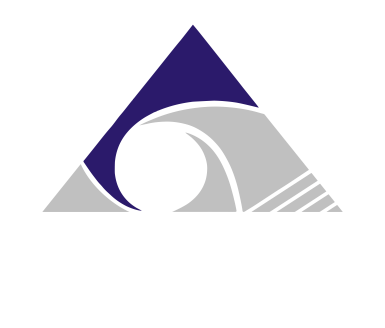 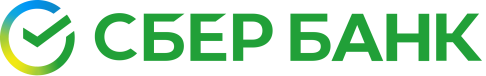 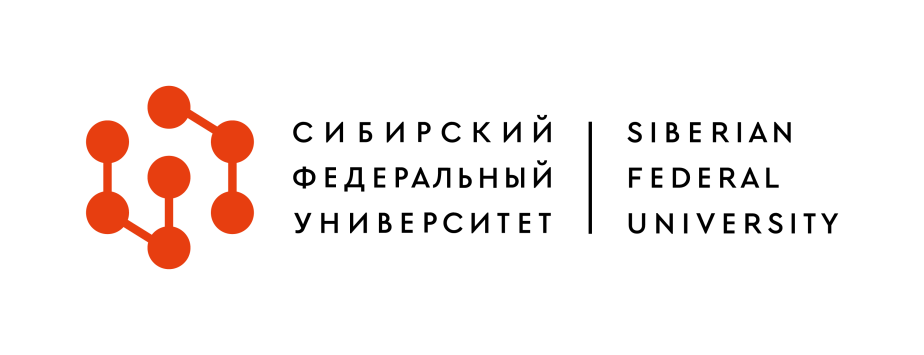 siberian federal universitySchool of Economics, Finance and Public administrationInformation letterVI International Summer SchoolModern trends in economic development: how to lead the wayThe International Summer School welcomes students who are into various perspectives of economic development. School participants will be involved in the process of discussing global trends in the changing global economy. Specialists from Sberbank – the largest player of Russian financial market, are ready to talk about modern trends in the field of financial technologies.Suitable for students, whose area of interest is modern trends in the development and implementation of digital technologies in economics, business and finance.School Topics and Lecturers: How to Become an Innovator in New Digital Era – Prof. Young Hack Song (International School of Business SolBridge)The Perspectives of Banking Industry – Prof. Gianfranco A. Vento (Guglielmo Marconi University)Financial Statement Analysis – Prof. George E. Iatridis (University of Thessaly)Global Trade and Trading Policy in the Poly-Centric World – Prof. Elena P. Sevastyanova (Siberian Federal University)Entrepreneurship, Innovations and Economic Development in the Digital Era – Prof. Vladislav N. Rutsky (Siberian Federal University)Advance Your Career with SibFU: Presentation of the Master’s Degree Programs – Prof. Yulia I. Cherkasova (Siberian Federal University)Development of Business Ecosystems: Case of Sber – Yaroslav I. Besprozvannykh, Territory Manager of the Krasnoyarsk Branch of PJSC SberbankApplication: http://mlsh-econ.sfu-kras.ru/en/reg 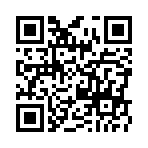 Certificate of Participation will be provided to each participant upon completion of the Summer School program For questions, please contact:Ekaterina GrushinaE-mail: egrushina@sfu-kras.ru / katirgrushina@gmail.com Dates: June 28 – July 3, 2021Fee: Free to allApplication deadline: June 26, 2021Language: EnglishVenue: Online (Zoom)Requirements for Participation: English language proficiency B1+